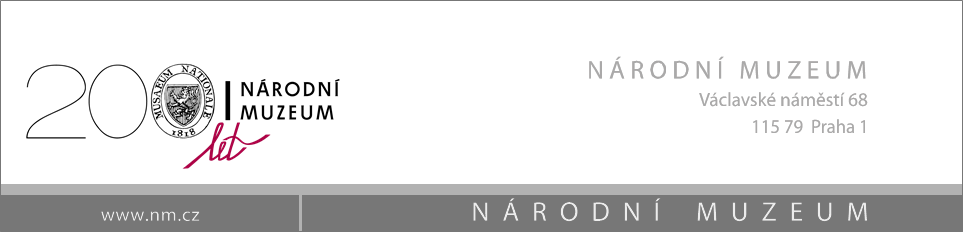 Národní muzeumse sídlem: Václavské náměstí 68, 115 79 Praha 1zastupuje: Mgr. Marek Junek, Ph.D., ředitel Historického muzeaIČ: 00023272, DIČ: CZ00023272Kontaktní osoba: xxxxx(dále jen „půjčitel“)aMuzeum umění Olomoucse sídlem: Denisova 47, 771 11 Olomouczastupuje: Mgr. Michal Soukup, ředitelIČ: 75079950Kontaktní osoba: xxxxx(dále jen „vypůjčitel“)uzavírají tutoSMLOUVU O VÝPŮJČCE č. 180351dle ustanovení § 2193 a násl. občanského zákoníku, ve znění pozdějších předpisů
PŘEDMĚT SMLOUVYPůjčitel svěřuje touto smlouvou vypůjčiteli sbírkové předměty ve vlastnictví České republiky, se kterými má příslušnost hospodařit na základě zákona č.219/2000 Sb., o majetku České republiky a jejím vystupování v právních vztazích, v platném znění a zákona č. 122/2000 Sb., o ochraně sbírek muzejní povahy, v platném znění, uvedené v seznamu vypůjčených předmětů, který je nedílnou součástí této smlouvy, pod pořadovými čísly xx v celkové pojistné hodnotě xxxxx, a to za účelem vystavení na výstavě „xxxxx“, která se uskuteční v xxxx v termínu od xxxx do xxxx.Vypůjčitel není oprávněn bez písemného souhlasu půjčitele s vypůjčenými předměty jakýmkoliv způsobem disponovat mimo účel stanovený v odstavci 1 tohoto článku, zejména je nesmí přemisťovat, přenechat k užívání třetí osobě, provádět na nich konzervátorské či restaurátorské zásahy, pořizovat jejich kopie (odlitky), fotografovat a filmovat je, nebo umožnit fotografování a filmování jinému s výjimkou pořizování celkových záběrů instalace výstavy a návštěvníků a pro dokumentační a propagační účely.
DOBA VÝPŮJČKYVýpůjčka se sjednává na dobu určitou od xxxx do xxxxx.Půjčitel má právo z vážných důvodů zkrátit dobu výpůjčky. Vážným důvodem je především vlastní potřeba půjčitele, nepředvídané zhoršení fyzického stavu předmětů, nebo nedodržení smluvních podmínek vypůjčitelem. V takovém případě není půjčitel povinen uhradit vypůjčiteli případnou škodu či náklady s tím spojené.Oznámení o zkrácení doby výpůjčky učiní půjčitel písemně. Je-li důvodem vlastní potřeba půjčitele, půjčitel oznámí vypůjčiteli nový termín ukončení doby výpůjčky nejméně 15 pracovních dnů předem. Je-li důvodem nepředvídané zhoršení fyzického stavu předmětů nebo nedodržení smluvních podmínek vypůjčitelem, může půjčitel vyžadovat okamžité vrácení vypůjčených předmětů.Vypůjčitel nemá v žádném případě právo vypůjčené předměty zadržovat, jestliže byl vyzván k jejich vrácení.O případné prodloužení doby výpůjčky musí vypůjčitel požádat půjčitele písemně nejméně patnáct pracovních dnů před původně stanoveným datem ukončení výpůjčky. Je však výhradně věcí půjčitele, zda žádosti vyhoví. Prodloužená doba výpůjčky se stanoví písemným dodatkem k této smlouvě.
POJIŠTĚNÍ A ODPOVĚDNOST ZA ŠKODUVypůjčitel zajistí na své náklady pojištění vypůjčovaných předmětů dle seznamu vypůjčených předmětů této smlouvy proti všem rizikům, a to na jejich přepravu a celou dobu pobytu u vypůjčitele.Vypůjčené předměty musí být vypůjčitelem pojištěny na jejich přepravu a celou dobu pobytu u vypůjčitele.Smlouva o pojištění musí být uzavřena tak, aby půjčitel obdržel její kopii nebo pojistný certifikát nejpozději sedm pracovních dnů před započetím doby výpůjčky.Vypůjčitel je povinen zacházet s vypůjčenými předměty po celou dobu výpůjčky s maximální péčí a učinit všechna opatření tak, aby zabránil jakémukoliv poškození, zničení nebo ztrátě.Vypůjčitel odpovídá za vypůjčené předměty po celou dobu výpůjčky do výše jejich pojistných cen a je povinen případnou škodu půjčiteli uhradit.Dojde-li k jakékoliv škodě, je vypůjčitel povinen okamžitě informovat půjčitele písemnou formou. V tomto případě stanoví půjčitel další postup, který je pro vypůjčitele závazný.
PŘEPRAVA A PŘEDÁNÍ PŘEDMĚTŮPřepravu vypůjčovaných předmětů na místo určení a zpět k půjčiteli nebo na místo, které půjčitel určí a balení předmětů pro přepravu, obstará vypůjčitel na své náklady, není-li v článku 6 této smlouvy uvedeno jinak.Půjčitel má právo určit způsob přepravy a způsob balení předmětů.Vypůjčené předměty musí být doprovázeny při přepravách odborným pracovníkem vypůjčitele, který předměty osobně přebírá od půjčitele a při ukončení výpůjčky půjčiteli předává, není-li v článku 6 této smlouvy uvedeno jinak. Přesný termín a hodinu vrácení se vypůjčitel zavazuje domluvit s půjčitelem 7 dní před předáním. Vypůjčitel vrátí vypůjčené předměty formou osobního předání xxxxxx, nebude-li dohodnuto jinak.Při předání předmětů mezi půjčitelem a vypůjčitelem a při zpětném převzetí předmětů mezi vypůjčitelem a půjčitelem bude vyhotoven písemný záznam. Dojde-li se souhlasem půjčitele k předání předmětů dalšímu vypůjčiteli, bude mu přítomen pověřený pracovník půjčitele. Přitom bude sepsán protokol o předání předmětů, z něhož musí být zřejmé, v jakém stavu jsou předměty předávány a od kdy za ně přebírá odpovědnost další vypůjčitel.V případě předem nevyjednaného opoždění při vrácení výpůjčky bude vypůjčitel povinen zaplatit půjčiteli smluvní pokutu ve výši 1 % z celkové pojistné ceny vypůjčených předmětů za každý započatý den prodlení.
BEZPEČNOSTNÍ, KLIMATICKÉ A SVĚTELNÉ PODMÍNKYVypůjčitel je povinen zajistit po celou dobu výpůjčky ochranu vypůjčených předmětů, jejich bezpečné uložení a při vystavení takovou formu instalace, která odpovídá charakteru předmětů.Půjčitel má právo určit způsob instalace předmětů a vyslat v odůvodněných případech pověřené pracovníky k odbornému dohledu při instalaci předmětů na náklady vypůjčitele.Všechny prostory, ve kterých budou vypůjčené předměty umístěny, musí mít stabilní klimatické podmínky v hodnotách: teplota 18±2 °C, relativní vlhkost prostředí 50±5 %, není-li v článku 6 této smlouvy blíže specifikováno.Vypůjčitel je povinen zajistit, aby všechny prostory, kde budou předměty umístěny, byly zajištěny elektronickým zabezpečovacím systémem a nepřetržitou fyzickou ostrahou. Vypůjčené předměty musí být umístěny v rámu za sklem nebo plexisklem a umístěny v uzamčených vitrínách.Předměty, jejichž materiálem je papír nebo jiné organické a citlivé materiály (textil, akvarely, pastely, kresby, malovaná useň, fotografické materiály) nesmí být vystaveny působení denního světla. Hladina umělého světla nesmí překročit 50 luxů, není-li v článku 6 této smlouvy stanoveno jinak. Maximální intenzita osvětlení sbírkových předmětů méně citlivých vůči světlu by měla být v hodnotě 150 luxů, nesmí však překročit hodnotu 200 luxů.Vypůjčitel je povinen po celou dobu výpůjčky umožnit pověřeným pracovníkům půjčitele inspekci vypůjčených předmětů, kontrolu bezpečnostních opatření, způsobu instalace a kontrolu dodržování klimatických a světelných podmínek.
ZVLÁŠTNÍ UJEDNÁNÍVypůjčené předměty budou baleny půjčitelem a transportovány vypůjčitelem.Při vystavení či jakékoliv jiné prezentaci každého vypůjčeného předmětu včetně jeho reprodukování v publikacích a dalších tiskovinách musí být uvedeno CESové inventarizační číslo a formulace, že se jedná o předmět ze sbírky Národního muzea. Příklad požadované citace: (Hlava Kelta, Sbírka Národního muzea, H1-11125).Vypůjčitel předá půjčiteli dva bezplatné výtisky všech tiskovin vydaných k výstavě pro dokumentační účely na adresu: xxxxx, do data 31. 1. 2019.Nedodá-li vypůjčitel uvedené výtisky v termínu do 31. 1. 2019 nebo poruší smlouvu (např. užitím fotografie jiným způsobem či častěji, než je sjednáno), bude proti němu postupováno podle platných právních norem.Poruší-li objednatel smluvní ujednání poskytovatele nebo neuvede-li u reprodukce požadované označení předmětu, sjednává se smluvní pokuta 5.000,- Kč za každé nepovolené užití reprodukce.Užití fotografií pro komerční publikace, pohlednice, plakáty a jiné formy reprodukování není dovoleno bez předchozího souhlasu půjčitele a držitele autorských práv. V případě souhlasu podléhá užití zvláštnímu poplatku. Reprodukování fotografií v katalogu výstavy, jehož vydavatelem je vypůjčitel, není zpoplatněno reprodukčními poplatky.Specifikace klimatických podmínek:t 18-20 °C, RV 45-55 % (papír a jiné citlivé materiály)méně než 50 luxů Půjčitel uděluje vypůjčiteli jednorázový souhlas se zveřejněním v monografii/ katalogu a průvodci k výstavě. 
ZÁVĚREČNÁ USTANOVENÍTato smlouva je vyhotovena ve třech stejnopisech s platností originálu, z nichž po podpisu oběma smluvními stranami náleží dva stejnopisy půjčiteli a jeden vypůjčiteli.Není-li touto smlouvou stanoveno jinak, řídí se práva a povinnosti smluvních stran příslušnými ustanoveními občanského zákoníku.Smlouvu je možno měnit či doplňovat pouze písemnými dodatky podepsanými oběma smluvními stranami.V případě nedodržení podmínek stanovených v této smlouvě je vypůjčitel povinen předměty vrátit na svůj náklad ještě před uplynutím sjednané výpůjční lhůty.Smlouva nabývá platnosti a účinnosti dnem podpisu oběma smluvními stranami.Záznam o předání, kontrole stavu a převzetí předmětů podle smlouvy o výpůjčce č. 180301A/ Předání předmětů půjčitelem vypůjčiteliOdborný pracovník půjčitele předává dnešního dne odpovědnému odbornému pracovníkovi vypůjčitele sbírkové předměty specifikované v seznamu vypůjčených předmětů pod položkami xxx, jež je součástí této smlouvy, s uvedením stavu jednotlivých předmětů či jejich částí.Odborný pracovník vypůjčitele přebírá dnešního dne sbírkové předměty specifikované v seznamu vypůjčených předmětů pod položkami xxx a potvrzuje, že skutečný stav přebíraných předmětů odpovídá údajům o jejich stavu, uvedeným seznamu předmětů, případně uplatňuje toto zpřesnění:Předal:	Podpis:Převzal:	Podpis:Datum:	Místo:B/ Kontrola předmětů v průběhu trvání výpůjčkyOdborný pracovník půjčitele a odborný pracovník vypůjčitele provedli dnešního dne společně kontrolu stavu sbírkových předmětů uvedených v seznamu vypůjčených předmětů pod položkami xxx a konstatují, že stav předmětů je nezměněn, případně odborný pracovník půjčitele uplatňuje tyto výhrady:Pracovník půjčitele:	Podpis:Pracovník vypůjčitele:	Podpis:Datum:	Místo:C/ Převzetí předmětů půjčitelem od vypůjčiteleOdpovědný odborný pracovník vypůjčitele vrací dnešního dne odbornému pracovníkovi půjčitele sbírkové předměty specifikované v seznamu vypůjčených předmětů pod položkami xxx, odborný pracovník půjčitele tyto předměty přebírá a potvrzuje, že stav předmětů odpovídá předchozím záznamům o stavu jednotlivých předmětů, případně uplatňuje tyto výhrady:Předal:	Podpis:Převzal:	Podpis:Datum:	Místo:Seznam vypůjčených předmětů smlouvy o výpůjčce č. 180301Celkem vypůjčených předmětů: Celková pojistná hodnota: xxxV Praze dneV Olomouci dneMgr. Marek Junek, Ph.D., ředitel Historického muzeaMgr. Michal Soukup, ředitelPoř. čísloInventární čísloNázev a popis předmětuPojistná hodnota KčStav
předmětuObrázekxxxxxxxxxxxxxxxxxxxxxxxxxxxxxxxxxxxx